GOVERNORS INFORMATIONSEPTEMBER 2017 TO AUGUST 2018CHAIR: Robina Crowe PRINCIPAL: Mark O’HaganCLERK TO GOVERNORS: Darren Tyms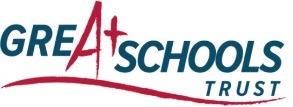 BUSINESS AND PECUNIARY INTERESTSGOVERNORS OF KING’S LEADERSHIP ACADEMY LIVERPOOL WHO ARE ALSO GOVERNORS AT OTHER STABLISHMENTSATTENDANCE AT GOVERNORS’ MEETINGSSEPTEMBER 2017 TO AUGUST 2018GOVERNOR MEMBERAREA OF RESPONSIBILTYDATE APPOINTEDEXPIRATION OF OFFICESir Iain HallCEOEx-OfficioSafeguarding08.12.1607.12.19Mark O’HaganPrincipal Ex-Officio08.12.1607.12.19Robina CroweChairSafeguarding & Safer Recruitment Curriculum Over ViewFinance PerformanceLooked After Children08.12.1607.12.19Debbi StanistreetVice ChairCurriculum Standards08.12.1607.12.19Wendy FairmanAssociate Governor08.12.1607.12.19Martin ThompsonFinance and General Purpose08.12.1607.12.19Leonie RattyCurriculum Standards08.12.1607.12.19Simon LewisSafeguarding 08.12.16ResignedRoss TaylorLooked After Children08.12.16ResignedElizabeth ClarkeStaff Governor08.12.1607.12.19Nancy HolloranStaff Governor08.12.1607.12.19Anne EdmondsonPupil PremiumSENDPerformance13.11.1712.11.20Raquel FelicianoCommunity Liaison Website22.01.1821.01.21GOVERNORREGISTER OF INTERESTSRELATIONSHIPS TO SCHOOL STAFFSir Iain HallN/AN/AMark O’HaganN/AN/ARobina CroweHusband - Health and safety ConsultantN/AWendy FairmanBlue Frog Education Solutions LtdN/AMartin ThompsonPart of Liverpool BSF Team/Partner provides technical advice from time to time for LCCN/ALeonie RattyN/AN/AFaye O’BrienN/AN/ADebbi StanistreetN/AN/ASimon LewisN/AN/ARoss TaylorN/AN/AElizabeth ClarkeN/AN/ANancy HolloranN/AN/AAnne EdmondsonN/AN/ARaquel FelicianoN/AN/AGOVERNORESTABLISHMENTGOVERNOR TYPETERM OF OFFICESir Iain HallKing’s Leadership Academy WarringtonChief ExecutiveEx Officio01.05.14-30.04.18Mark O’HaganN/AN/AN/ARobina CroweN/AN/AN/AWendy FairmanN/AN/AN/AMartin ThompsonN/AN/AN/ALeonie RattyN/AN/AN/AFaye O’BrienN/AN/AN/ADebbi StanistreetN/AN/AN/ASimon LewisN/AN/AN/ARoss TaylorN/AN/AN/AElizabeth ClarkeN/AN/AN/ANancy HolloranN/AN/AN/AAnne EdmondsonN/AN/AN/ARaquel FelicianoN/AN/AN/ADate of MeetingSir I .HallM.O’HaganR.CroweW.FairmanM.ThompsonL.RattyA.EdmondsonD.StannistreetS.LewisR.FelicianoE.ClarkeN.Holloran18.09.17Apologies√√Apologies√ApologiesN/AApologies√N/A√√13.11.17√√√√√√√ApologiesResignedN/AApologies√22.01.18Apologies√√√Apologies√√ApologiesN/A√Apologies√08.05.18N/A18.06.18N/A